Year 5/6 Summer 1 P.E.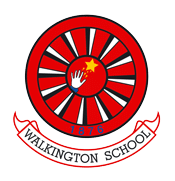 Young OlympiansPrior LearningPrior LearningPrior LearningChildren look at Olympic based activities each year that link with sports day. This unit builds on the Y5 ‘Young Olympians’ unit.Children look at Olympic based activities each year that link with sports day. This unit builds on the Y5 ‘Young Olympians’ unit.Children look at Olympic based activities each year that link with sports day. This unit builds on the Y5 ‘Young Olympians’ unit.Key vocabulary for this unitKey vocabulary for this unitKey vocabulary for this unitSprint startStanding startJavelinPositionDirectionTarget techniqueDistancePull RelayPositionSprint startStanding startJavelinPositionDirectionTarget techniqueDistancePull RelayPositionPaceHandoverPositioningTake offLandingLong jumpExtendBendDistance ControlcarouselLearning SequenceLearning SequenceLearning SequenceTo investigate running styles and changes of speed.To run efficiently for speed.To demonstrate good arm and leg technique.To run efficiently for speed.To demonstrate good arm and leg technique.To practice throwing with power and accuracy.Learn the pull technique for throwing.Throw and retrieve implements safely.Learn the pull technique for throwing.Throw and retrieve implements safely.To throw safely and with understanding. Describe the effect of different throwing positions. Describe the effect of different throwing positions. To demonstrate good running technique in a competitive situation.Sprint a short distance as part of a team.React quickly to a stimulus.Demonstrate good running technique when jumping over obstacles.Sprint a short distance as part of a team.React quickly to a stimulus.Demonstrate good running technique when jumping over obstacles.To explore different footwork patterns and to understand which technique is most effective when jumping for distance. Understand how to perform a standing broad jump (two feet to two feet).Understand how to perform a standing broad jump (two feet to two feet).To utilise all of the skills in a competitive situation.Put skills into practice, aiming to improve on previous results. Put skills into practice, aiming to improve on previous results. Assessment milestonesAssessment milestonesAssessment milestones use running, jumping, throwing and catching in isolation and in combinationcompare their performances with previous ones and demonstrate improvement to achieve their personal best. use running, jumping, throwing and catching in isolation and in combinationcompare their performances with previous ones and demonstrate improvement to achieve their personal best. use running, jumping, throwing and catching in isolation and in combinationcompare their performances with previous ones and demonstrate improvement to achieve their personal best.